Р Е Ш Е Н И Е№ 12/06.11.2015 г.за класиране на участниците и обявяване на изпълнител на обществена поръчка с предмет: „Доставка на диагностични, лабораторни и медицински консумативи и апаратура за вирусологична диагностика,  за изпълнение на задачи, възложени с цел опазване на общественото здраве и недопускане на внос на полиомиелит при наблюдавания увеличен миграционен натиск“, съгласно техническата спецификация на Възложителя, открита с Решение  № 8 от 11.08.2015г.	На основание чл. 73, ал. 1 и ал. 2, във връзка с чл. 38, ал. 1, т. 1 и т.5, чл. 39, ал. 1, т. 1 от ЗОП и отразени резултати в протоколи:  Протокол № 1 с дата на съставяне 10.09.2015 г. , Протокол № 1а с дата на съставяне 23.09.2015 г., Протокол № 2 с дата на съставяне 20.10.2015 г.., Протокол № 2а с дата на съставяне 29.10.2015 г., Протокол № 3 с дата на съставяне 05.11.2015 г. с Приложение № 1 и Протокол №3а с дата на съставяне 05.11.2015 г. на комисията, назначена със Заповед № 319/09.09.2015 г. на директора на НЦЗПБ за провеждане на открита процедура по ЗОП „Доставка на диагностични, лабораторни и медицински консумативи и апаратура за вирусологична диагностика,  за изпълнение на задачи, възложени с цел опазване на общественото здраве и недопускане на внос на полиомиелит при наблюдавания увеличен миграционен натиск“, съгласно техническата спецификация на Възложителя, открита с Решение  № 8 от 11.08.2015г.О Б Я В Я В А М:I. Класираните участници по критерий „най-ниска“ предложена цена, както следва:1.	По обособена позиция № 1. На първо място  -  Биомед фючар ЕООД с предлагана цена в размер на 677.57 лева без вкл. ДДС.2.	По обособена позиция № 2. На първо място  -  Биомед фючар ЕООД с предлагана цена в размер на 677.57 лева без вкл. ДДС.На второ място  -  Ридаком ЕООД с предлагана цена в размер на 810.24 лева без вкл. ДДС.3.	По обособена позиция № 3. На първо място  -  Биомед фючар ЕООД с предлагана цена в размер на 338.78 лева без вкл. ДДС. 4.	По обособена позиция № 4. На първо място  -  Биомед фючар ЕООД с предлагана цена в размер на 338.78 лева без вкл. ДДС. На второ място  -  Ридаком ЕООД с предлагана цена в размер на 405.12 лева без вкл. ДДС.5.	По обособена позиция № 5. На първо място  -  Антисел България ООД с предлагана цена в размер на 3857 лева без вкл. ДДС.6.	По обособена позиция № 6. На първо място  -  Биосистеми ООД с предлагана цена в размер на 300 лева без вкл. ДДС.На второ място  -  Ес Джи Пи Био Дайнамикс ООД с предлагана цена в размер на 400 лева без вкл. ДДС. На трето място  -  Антисел България ООД с предлагана цена в размер на 610 лева без вкл. ДДС. На четвърто място  -  Фот ООД с предлагана цена в размер на 3900 лева без вкл. ДДС.7.	По обособена позиция № 7. На първо място  -  Антисел България ООД с предлагана цена в размер на 3046 лева без вкл. ДДС.По обособена позиция № 8. На първо място  -  Ес Джи Пи Био Дайнамикс ООД, Биомед фючар ЕООД и Данс фарма ЕООД  с предлагана цена в размер на 2200 лева без вкл. ДДС. На второ място  -  Антисел България ООД с предлагана цена в размер на 2445 лева без вкл. ДДС.9.	По обособена позиция № 9. На първо място  -  Ес Джи Пи Био Дайнамикс ООД с предлагана цена в размер на 350 лева без вкл. ДДС. 10.	По обособена позиция № 10. На първо място  -  Ес Джи Пи Био Дайнамикс ООД с предлагана цена в размер на 820 лева без вкл. ДДС. На второ място  -  Данс фарма ЕООД с предлагана цена в размер на 920 лева без вкл. ДДС. На трето място  -  Ай Ви Ди България ООД с предлагана цена в размер на 960 лева без вкл. ДДС. На четвърто място  -  Фот ООД с предлагана цена в размер на 1680 лева без вкл. ДДС.11.	По обособена позиция № 11. На първо място  -  Аквахим АД с предлагана цена в размер на 750 лева без вкл. ДДС. На второ място  -  Данс фарма ЕООД с предлагана цена в размер на 990 лева без вкл. ДДС.12.	По обособена позиция № 12.На първо място  -  Ай Ви Ди България ООД с предлагана цена в размер на 400 лева без вкл. ДДС. На второ място  -  Аквахим АД с предлагана цена в размер на 430.7 лева без вкл. ДДС. На трето място  -  Ес Джи Пи Био Дайнамикс ООД с предлагана цена в размер на 497 лева без вкл. ДДС.13.	По обособена позиция № 13.На първо място  -  Фот ООД с предлагана цена в размер на 948 лева без вкл. ДДС. На второ място  -  Ес Джи Пи Био Дайнамикс ООД с предлагана цена в размер на 1023.12 лева без вкл. ДДС.14.	По обособена позиция № 14. На първо място  -  Аквахим АД с предлагана цена в размер на 9890 лева без вкл. ДДС.15.	По обособена позиция № 15. На първо място  -  Фот ООД с предлагана цена в размер на 42.33 лева без вкл. ДДС. На второ място  -  Антисел България ООД с предлагана цена в размер на 58.1 лева без вкл. ДДС. На трето място  -  Аквахим АД с предлагана цена в размер на 62.25 лева без вкл. ДДС.16.	По обособена позиция № 16. На първо място  -  Аквахим АД с предлагана цена в размер на 1344 лева без вкл. ДДС.17.	По обособена позиция № 17. На първо място  -  Аквахим АД с предлагана цена в размер на 12600 лева без вкл. ДДС.18.	По обособена позиция № 18. На първо място  -  Ридаком ЕООД с предлагана цена в размер на 6725.78 лева без вкл. ДДС. На второ място  -  Фот ООД с предлагана цена в размер на 8357 лева без вкл. ДДС.19.	По обособена позиция № 19. На първо място  -  Химтекс ООД с предлагана цена в размер на 510 лева без вкл. ДДС.20.	По обособена позиция № 20. На първо място  -  Химтекс ООД с предлагана цена в размер на 85 лева без вкл. ДДС.На второ място  -  Фот ООД с предлагана цена в размер на 90 лева без вкл. ДДС.21.	По обособена позиция № 21. На първо място  -  Химтекс ООД с предлагана цена в размер на 23 лева без вкл. ДДС. На второ място  -  Фот ООД с предлагана цена в размер на 47.5 лева без вкл. ДДС.22.	По обособена позиция № 22. На първо място  -  Фот ООД с предлагана цена в размер на 2608 лева без вкл. ДДС.На второ място  -  Химтекс ООД с предлагана цена в размер на 2971 лева без вкл. ДДС. На трето място  -  Данс фарма ЕООД с предлагана цена в размер на 6905.8 лева без вкл. ДДС.23.	По обособена позиция № 23. На първо място  -  Данс фарма ЕООД с предлагана цена в размер на 1027.2 лева без вкл. ДДС. На второ място  -  Биомед фючар ЕООД с предлагана цена в размер на 1108.8 лева без вкл. ДДС. На трето място  -  Фот ООД с предлагана цена в размер на 1165.44 лева без вкл. ДДС. На четвърто място  -  Савимед ЕООД с предлагана цена в размер на 1185.6 лева без вкл. ДДС. На пето място  -  Антисел България ООД с предлагана цена в размер на 1307.52 лева без вкл. ДДС. На шесто място  -  Химтекс ООД с предлагана цена в размер на 1497.6 лева без вкл. ДДС. На седмо място  -  ЕЛПАК Лизинг ЕООД с предлагана цена в размер на 4565 лева без вкл. ДДС. 24.	По обособена позиция № 24. На първо място  -  Ай Ви Ди България ООД с предлагана цена в размер на 1887.5 лева без вкл. ДДС. На второ място  -  Фот ООД с предлагана цена в размер на 1915 лева без вкл. ДДС. На трето място  -  Биомед фючар ЕООД с предлагана цена в размер на 2095 лева без вкл. ДДС. На четвърто място  -  Химтекс ООД с предлагана цена в размер на 2315 лева без вкл. ДДС.25.	По обособена позиция № 25. На първо място  -  Фот ООД с предлагана цена в размер на 26 лева без вкл. ДДС. На второ място  -  Химтекс ООД с предлагана цена в размер на 36 лева без вкл. ДДС. На трето място  -  Аквахим АД с предлагана цена в размер на 56 лева без вкл. ДДС.26.	По обособена позиция № 26. На първо място  -  Химтекс ООД и Биомед фючар ЕООД с предлагана цена в размер на 540 лева без вкл. ДДС. На второ място  -  Фот ООД с предлагана цена в размер на 583.2 лева без вкл. ДДС.27.	По обособена позиция № 29. На първо място  -  Фот ООД с предлагана цена в размер на 2925.4 лева без вкл. ДДС. На второ място  -  Химтекс ООД с предлагана цена в размер на 4294 лева без вкл. ДДС. На трето място  -  Биосистеми ООД с предлагана цена в размер на 5444 лева без вкл. ДДС. На четвърто място  -  Лабимекс ООД с предлагана цена в размер на 7484 лева без вкл. ДДС. На пето място  -  ЕЛПАК Лизинг ЕООД с предлагана цена в размер на 8910 лева без вкл. ДДС. 28.	По обособена позиция № 30. На първо място  -  Фот ООД с предлагана цена в размер на 1798 лева без вкл. ДДС. На второ място  -  Ес Джи Пи Био Дайнамикс ООД с предлагана цена в размер на 2061.84 лева без вкл. ДДС. На трето място  -  Данс фарма ЕООД с предлагана цена в размер на 7259.6 лева без вкл. ДДС.29.	По обособена позиция № 31. На първо място  -  Биосистеми ООД с предлагана цена в размер на 5850 лева без вкл. ДДС. На второ място  -  Лабимекс ООД с предлагана цена в размер на 5960 лева без вкл. ДДС.30.	По обособена позиция № 32. На първо място  -  АСМ2 ЕООД  с предлагана цена в размер на 16856 лева без вкл. ДДС. На второ място  -  Аквахим АД с предлагана цена в размер на 17725 лева без вкл. ДДС. На трето място  -  Биомед фючар ЕООД с предлагана цена в размер на 19998 лева без вкл. ДДС.31.	По обособена позиция № 33. На първо място  -  Ес Джи Пи Био Дайнамикс ООД с предлагана цена в размер на 8801.25 лева без вкл. ДДС. На второ място  -  Аквахим АД с предлагана цена в размер на 12515 лева без вкл. ДДС.32.	По обособена позиция № 34. На първо място  -  Биомед фючар ЕООД с предлагана цена в размер на 1280 лева без вкл. ДДС. На второ място  -  Аквахим АД с предлагана цена в размер на 1517.15 лева без вкл. ДДС. На трето място  -  Данс фарма ЕООД с предлагана цена в размер на 1745.67 лева без вкл. ДДС.33.	По обособена позиция № 35. На първо място  -  Ес Джи Пи Био Дайнамикс ООД с предлагана цена в размер на 6053.3 лева без вкл. ДДС. На второ място  -  Аквахим АД с предлагана цена в размер на 6725.9 лева без вкл. ДДС.34.	По обособена позиция № 36. На първо място  -  Лабимекс ООД с предлагана цена в размер на 1336 лева без вкл. ДДС.35.	По обособена позиция № 37. На първо място  -  Фот ООД с предлагана цена в размер на 1250 лева без вкл. ДДС.На второ място  -  Ес Джи Пи Био Дайнамикс ООД с предлагана цена в размер на 1515.57 лева без вкл. ДДС. На трето място  -  Лабимекс ООД с предлагана цена в размер на 1570 лева без вкл. ДДС.36.	По обособена позиция № 38. На първо място  -  Аквахим АД с предлагана цена в размер на 25124 лева без вкл. ДДС.37.	По обособена позиция № 39. На първо място  -  Биосистеми ООД с предлагана цена в размер на 6600 лева без вкл. ДДС. На второ място  -  Биомед фючар ЕООД с предлагана цена в размер на 7160 лева без вкл. ДДС. На трето място  -  Данс фарма ЕООД с предлагана цена в размер на 7716.88 лева без вкл. ДДС. На четвърто място  -  Лабимекс ООД с предлагана цена в размер на 8720 лева без вкл. ДДС. На пето място  -  Антисел България ООД с предлагана цена в размер на 13574 лева без вкл. ДДС.38.	По обособена позиция № 40. На първо място  -  Лабимекс ООД с предлагана цена в размер на 390 лева без вкл. ДДС. ННа второ място  -  Ес Джи Пи Био Дайнамикс ООД с предлагана цена в размер на 449.75 лева без вкл. ДДС. На трето място  -  Аквахим АД с предлагана цена в размер на 2700 лева без вкл. ДДС.39.	По обособена позиция № 41. На първо място  -  Аквахим АД с предлагана цена в размер на 5190 лева без вкл. ДДС.40.	По обособена позиция № 42. На първо място  -  Биосистеми ООД с предлагана цена в размер на 2388 лева без вкл. ДДС.На второ място  -  Данс фарма ЕООД с предлагана цена в размер на 3051.76 лева без вкл. ДДС.На трето място  -  Лабимекс ООД с предлагана цена в размер на 3500 лева без вкл. ДДС.II. Определеният за изпълнител участник, класиран на първо място по критерий „най-ниска“ предложена цена по отделните обособени позиции, както следва:По обособена позиция № 1 – Биомед фючар  ЕООДПо обособена позиция № 2 - Биомед фючар  ЕООДПо обособена позиция № 3 - Биомед фючар  ЕООДПо обособена позиция № 4 -  Биомед фючар  ЕООД5.   По обособена позиция № 5 -  Антисел България ООД6.   По обособена позиция № 6 - Биосистеми ООД7.   По обособена позиция № 7 - Антисел България ООД8.   По обособена позиция № 8 – Данс фарма ЕООДна основание чл. 71, ал. 5, т. 1 от ЗОП9.   По обособена позиция № 9 -  Ес Джи Пи Био Дайнамикс ООД 10. По обособена позиция № 10 - Ес Джи Пи Био Дайнамикс ООД11. По обособена позиция № 11 -  Аквахим АД12. По обособена позиция № 12 – Ай Ви Ди България ООД13. По обособена позиция № 13 - Фот ООД 14. По обособена позиция № 14 - Аквахим АД15. По обособена позиция № 15 - Фот ООД16. По обособена позиция № 16- Аквахим АД17. По обособена позиция № 17 - Аквахим АД18. По обособена позиция № 18 - Ридаком ЕООД19. По обособена позиция № 19 - Химтекс ООД20. По обособена позиция № 20 - Химтекс ООД21. По обособена позиция № 21 - Химтекс ООД22. По обособена позиция № 22 - Фот ООД23. По обособена позиция № 23 – Данс фарма ЕООДПо обособена позиция № 24 -  Ай Ви Ди България ООД25.   По обособена позиция № 25 -  Фот ООД26.   По обособена позиция № 26 - „Биомед Фючар” ЕООД на основание чл. 71, ал. 5, т. 1 от ЗОП27.   По обособена позиция № 29 - Фот ООД28.   По обособена позиция № 30 – Фот ООД 29.   По обособена позиция № 31 -  Биосистеми ООД30. По обособена позиция № 32 – АСМ2 ЕООД31. По обособена позиция № 33 -  Ес Джи Пи Био Дайнамикс ООД32. По обособена позиция № 34 - Биомед фючар  ЕООД33. По обособена позиция № 35 - Ес Джи Пи Био Дайнамикс ООД34. По обособена позиция № 36 – Лабимекс ООД 35. По обособена позиция № 37 – Фот  ООД36. По обособена позиция № 38- Аквахим АД37. По обособена позиция № 39 - Биосистеми ООД38. По обособена позиция № 40 - Лабимекс ООД39. По обособена позиция № 41 - Амкахим АД40. По обособена позиция № 42 - Биосистеми ООДIII. Отстранените участници:„Химтекс“ ООДНа основание чл. 69, ал. 1, т. 3 от ЗОП и имайки предвид заложеното от Възложителя изискване към участник в процедурата, който кандидатства за обособени позиции с подпозиции, да представи оферта за всички подпозициии на обособената позиция, се отстранява „Химтекс“ ООД  по позиции 18 и 42 със следните мотиви:      1.По позиция 1818.1 Изискването  на Възложителя е: Фетален телешки серум - топлинно инактивиран, подходящ за продължително клетъчно култивиране опаковка до 500мл, а от представения от участника каталог е видно, че оферирания продукт не е топлинно инактивиран и  не отговаря на изискванията на възложителя.18.2. Изискването   на Възложителя е: Среда DMEM (Dulbecco modified Minimum Essential Medium) на основата на Earl's salt, с L-глутамин, с NEAA и HEPES, без натриев бикарбонат, тествана за клетъчни култури, течна, стерилна, опаковка от 1л.,  а от представения от участника каталог е видно, че оферирания продукт е без пируват , но не е предоствавена информация за липсата на бикарбонат  и следователно не отговаря на изискванията на възложителя.18.3. Изискването на Възложителя е:  Среда MEM (Minimum Essential Medium) на основата на Earl's salt, с L-глутамин, с NEAA и HEPES, без натриев бикарбонат, тествана за клетъчни култури, течна, стерилна, опаковка от 1 л., а от представения от участника каталог е видно, че участника предлага опаковка от 10 л. и  не отговаря на изискванията на възложителя.18.4. Изискването  на Възложителя е: Трипсин-версен разтвор, съдържание на трипсин 0.12% и на EDTA 0.02%, без фенол-ред, разтворен в Dulbecco′s Phosphate Buffered Saline, течен, стерилен, подходящ за работа с клетъчни култури, опаковка до 500мл., а от представения от участника каталог е видно, че оферирания продукт е с по-малка концентрация на трипсина  и  не отговаря на изискванията на възложителя2. По позиция 42:42.1 Изискването  на Възложителя е: Вариабилна автоматична 8-канална пипета- обеми 10–100 μl, Напълно автоклавируема. с макс. стъпка 0,1µl, а от представения от участника каталог е видно, че стъпката на нагласяне на пипетата е 0,2 µl и  не отговаря на изискванията на възложителя.42.2 Изискването  на Възложителя е: Вариабилна автоматична 8-канална пипета- обеми 30–300 μl; Напълно автоклавируема. с макс. стъпка 0,2 µl; а от представения от участника каталог е видно, че стъпката на нагласяне на пипетата е 0,5 µl и  не отговаря на изискванията на възложителя.„Антисел България ООД”  На основание чл. 69, ал. 1, т. 3 от ЗОП и имайки предвид заложеното от Възложителя изискване към участник в процедурата, който кандидатства за обособени позиции с подпозиции, да представи оферта за всички подпозициии на обособената позиция, се отстранява „Антисел България ООД” по позиции 33 и 42, със следните мотиви:1.По позиция 33- изискването  на Възложителя е: Апарат за полимеразна верижна реакция, термоблокът да бъде с минимален капацитет: 96 бр. ямки за 0.2 ml PCR епруветки, тип на блока: Пелтие или еквивалентен, температурен обхват на термоблока да е минимум 4.0°С  и максимум 105°С, температурен обхват за нагряване на капака да е минимум 40°С и максимум  120°С, да може да се осъществява регулиране нарастването на температурата в диапазона - 0.1 до 3 °C/sec или по-широк, максималните скорост на загряване и охлаждане да бъдат минимум 5.0°C/sec, максимално отклонение на температурната еднаквост на блока да бъде  ±0.2˚С (до 72˚С) или по-малко, максимално отклонение в точността на поддържаната температура на термоблока да бъде  ±0.1˚С или по-малко, температурният обхват на градиента да бъде  35°С-105°С или по-широк. От представения от участника каталог става ясно, че участника предлага обхват на термоблока минимум 4.0°С  и максимум 100°С, макс. скорост на загряване и охлаждане минимум 3.9°C/sec., максимално отклонение в точността на поддържаната температура на термоблока  ±0.5˚С, максимално отклонение на температурната еднаквост на блока  ±0.25˚С (до 53˚С).2.По позиция 42 42.1 - изискването  на Възложителя е Вариабилна автоматична 8-канална пипета- обеми 10–100 ul, макс. стъпка 0,1μl, а от представения от участника каталог става ясно, че предлаганата стъпка е 0,2μl.42.2 – изискването  на Възложителя е: Вариабилна автоматична 8-канална пипета- обеми 30–300 μl, макс. стъпка 0,1μl, а от представения от участника каталог става ясно, че предлаганата стъпка е 0,2μl.  3.  „Ридаком“ЕООД На основание чл. 69, ал. 1, т. 3 от ЗОП и имайки предвид заложеното от Възложителя изискване към участник в процедурата, който кандидатства за обособени позиции с подпозиции, да представи оферта за всички подпозициии на обособената позиция, се отстранява „Ридаком“ЕООД  по позиции 1, 3, 10, 31 и 33 със следните мотиви:1. По позиции 1, 3 и 10 участникът не е представил каталог на фирмата производител с каталожни номера, каквото е изискването на възложителя, заложено в обявлението и документацията. 2. По позиция 31 - в поисканите и представени от участника обяснения, същия заявява, че оферирания от него продукт не отговаря на изискванията на възложителя, а именно:Изискването на възложителя е : Апарат за полимеразна верижна реакция, термоблокът да бъде с минимален капацитет: 96 бр. ямки за 0.2 ml PCR епруветки, тип на блока: Пелтие или еквивалентен, температурен обхват на термоблока да е минимум 4.0°С  и максимум 105°С, температурен обхват за нагряване на капака да е минимум 40°С и максимум  120°С, да може да се осъществява регулиране нарастването на температурата в диапазона – 0.1 до 3 °C/sec или по-широк, максималните скорост на загряване и охлаждане да бъдат минимум 5.0°C/sec, максимално отклонение на температурната еднаквост на блока да бъде  ±0.2˚С (до 72˚С) или по-малко, максимално отклонение в точността на поддържаната температура на термоблока да бъде  ±0.1˚С или по-малко, температурният обхват на градиента да бъде 35°С-105°С или по-широк, а от представения от участника каталог е видно, че се оферира апарат с : температурен обхват на термоблока  минимум 0°С и максимум 99.9°С, температурен обхват за нагряване на капака  минимум 20°С и максимум  110°С, регулирането на нарастването на температурата е в диапазон – 0.1 до 2.5 °C/sec, максималната скорост на загряване и охлаждане е съответно 4.0°C/sec и 3.0°C/sec, максималното отклонение на температурната еднаквост на блока е  ±0.3˚С (до 72˚С), максималното отклонение в точността на поддържаната температура на термоблока е  ±0.2˚С и температурният обхват на градиента е 30°С-99.9°С.3.	По позиция 33 - в поисканите и представени от участника обяснения, същия заявява, че оферирания от него продукт не отговаря на изискванията на възложителя, а именно: Изискването на възложителя е : Апарат за полимеразна верижна реакция, термоблокът да бъде с минимален капацитет: 96 бр. ямки за 0.2 ml PCR епруветки, тип на блока: Пелтие или еквивалентен, температурен обхват на термоблока да е минимум 4.0°С  и максимум 105°С, температурен обхват за нагряване на капака да е минимум 40°С и максимум  120°С, да може да се осъществява регулиране нарастването на температурата в диапазона – 0.1 до 3 °C/sec или по-широк, максималните скорост на загряване и охлаждане да бъдат минимум 5.0°C/sec, максимално отклонение на температурната еднаквост на блока да бъде  ±0.2˚С (до 72˚С) или по-малко, максимално отклонение в точността на поддържаната температура на термоблока да бъде  ±0.1˚С или по-малко, температурният обхват на градиента да бъде 35°С-105°С или по-широк. От представения от участника каталог е видно, че участника предлага апарат с: температурен обхват на термоблока  минимум 0°С и максимум 99.9°С, температурен обхват за нагряване на капака  минимум 20°С и максимум  110°С, регулирането на нарастването на температурата е в диапазон – 0.1 до 2.5 °C/sec, максималната скорост на загряване и охлаждане е съответно 4.0°C/sec и 3.0°C/sec, максималното отклонение на температурната еднаквост на блока е  ±0.3˚С (до 72˚С), максималното отклонение в точността на поддържаната температура на термоблока е  ±0.2˚С и температурният обхват на градиента е 30°С-99.9°С.4. „Ай Ви Ди България” ООДНа основание чл. 69, ал. 1, т. 3 от ЗОП и имайки предвид заложеното от Възложителя изискване към участник в процедурата, който кандидатства за обособени позиции с подпозиции, да представи оферта за всички подпозициии на обособената позиция, се отстранява „Ай Ви Ди България” ООД по позиции 6, 7, 8  и 11, със следните мотиви:1.По позиция 6: изискването  на Възложителя е: Обратна транскриптаза за RT-PCR, окомплектовката да съдържа буфер, дититреитол (DTT), оптимална температура за работа 50°С; полуживот мин. 220мин на 50°С, възможност за изграждане на cDNA фрагменти до 12 кб, намалена RNaseH активност, опаковка до10000 единици, концентрация до 200 единици на микролитър, а от представения от участника каталог е видно, че предлагания продукт не амплифицира фрагменти до 12 кб .2.По позиция 7: в представените обяснения участникът заявява, че оферирания от него продукт не отговаря на изискванията на възложителя, а именно:7.1 – Ензим обратна транскриптаза тип M-MLV, в допълнение с 5х буфер и 100mM DTT; оптимална температура за работа на  37 °С; опаковка от 40000 единици; концентрация 200 единици на микролитър; за 200 реакции. От представения от участника каталог е видно, че в оферирания продукт липсва DTT.7.2 –Неспецифични праймери pd(N)6 за получаване на копие от РНК в реакция обратна транскрипция - random hexamers, лиофилизирани или разтворени в концентрация не по-малка от 50 μM. От представения от участника каталог не става ясно каква е концентрацията на оферирания продукт. 3. По позиция 8: изискването  на Възложителя е: Hot-start Taq полимераза за PCR; горещ старт чрез инхибиращо моноклонално антитяло; подходящ за Real-time PCR; с интактна 5' -> 3' екзонуклеазна функция, окомплектован с отделни епруветки буфер и магнезиев хлорид, а от представения от участника каталог е видно, че  оферирания продукт не е окомплектован с отделни епруветки буфер и магнезиев хлорид.      4. По позиция 11: изискването  на Възложителя е: Безвредно флуоресцентно багрило за визуализиране на ДНК и РНК, заместител на етидиевия бромид, за агарозни и полиакриламидни гелове, стабилно при стайна температура, максимален спектър на емитиране приблизително 600 нм, опаковка до 0,5 мл, концентрация до 10000x, а от представения от участника каталог е видно, че  оферирания продукт е с максимален спектър на емитиране приблизително 500 нм.5. „Ес Джи Пи Био Дайнамикс“ ООДНа основание чл. 69, ал. 1, т. 3 от ЗОП и имайки предвид заложеното от Възложителя изискване към участник в процедурата, който кандидатства за обособени позиции с подпозиции, да представи оферта за всички подпозициии на обособената позиция се отстранява „Ес Джи Пи Био Дайнамикс“ ООД по позиция 7, със следните мотиви:По позиция 77.1 –изискването  на Възложителя е: Ензим обратна транскриптаза тип M-MLV, в допълнение с 5х буфер и 100mM DTT; оптимална температура за работа на  37 °С; опаковка от 40000 единици; концентрация 200 единици на микролитър; за 200 реакции, а от представения от участника каталог е видно, че  участникът предлага: 50mM DTT и оптимална температура за работа на  42 °С.7.2 –изискването  на Възложителя е: Неспецифични праймери pd(N)6 за получаване на копие от РНК в реакция обратна транскрипция - random hexamers, лиофилизирани или разтворени в концентрация не по-малка от 50 μM, а от представения от участника каталог не става ясна концентрацията и/или количеството на оферирания продукт.IV. Прекратяване на процедурата на основание чл. 39, ал. 1, т. 1 от ЗОП по следните позиции:1. По обособена позиция № 272. По обособена позиция № 28На основание чл. 73,ал. 3 от ЗОП настоящото Решение да се изпрати в тридневен срок до всички участници. На основание чл. 39, ал. 3 от ЗОП копие от настоящото Решение да се изпрати в тридневен срок  до Агенцията по обществени поръчки и да се публикува в профила на купувача. Настоящото решение подлежи на обжалване съгласно чл. 120 и следващи от ЗОП пред Комисия за защита на конкуренцията. ВЪЗЛОЖИТЕЛ:                                                                       		/Проф. д-р Т. Кантарджиев, дмн, мзм/ИНИСТЕРСТВО HA ЗДРАВЕОПАЗВАНЕТОНАЦИОНАЛЕН ЦЕНТЪР 
ПО ЗАРАЗНИ И ПАРАЗИТНИ БОЛЕСТИКОЛАБОРИРАЩ  ЦЕНТЪР HA СЗОСофия 1504, Бул. Янко Сакъзов 26ДИРЕКТОР: 02/ 944 28 75;director@ncipd.orgЦЕНТРАЛА: 02/ 944 69 99ФАКС: 02/ 943 30 75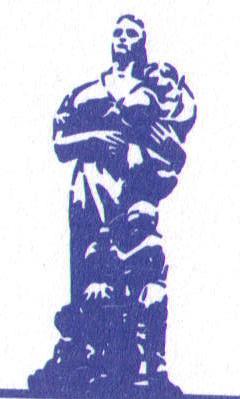 Oснован 1881 Foundedwww.ncipd.orgMINISTRY OF HEALTHNATIONAL CENTRE 
OF INFECTIOUS AND PARASITIC DISEASESWHO COLLABORATING CENTREBULGARIA, 1504 Sofia, 26 Yanko Sakazov Blvd.DIRECTOR: +359 2 944 28 75; director@ncipd.orgTELEPHONE EXCHANGE: +359 2 944 69 99 FAX: +359 2 943 30 75